Rise 03.02.2020Vi ændrer indlånsrentenMed virkning fra den 17. februar 2020 nedsætter Sparekassen renten på erhvervsindlånskonti til
 – 0,75 % p.a. 
Med virkning fra den 10. marts 2020 nedsætter Sparekassen renten af kontant indestående på alle typer pensionsopsparingskonti til -0,75 % p.a., dog med undtagelse af Indekskonti. På Ratepensioner, der er under udbetaling, vil kontant indestående op til 50.000 kr. være forrentet med 0% p.a.Baggrunden for rentenedsættelsen er det vedvarende lave renteniveau, der har betydet, at Sparekassen i flere år har måttet betale for at placere sit indlån i f.eks. Nationalbanken. Da renteniveauet ikke ser ud til at ændre sig foreløbig, ser vi os derfor nødsaget til at tilpasse os markedsvilkårene og dermed - af forretningsmæssige årsager og i henhold til vores almindelige forretningsbetingelser -  at indføre negativ rente.Af bl.a. forsikringsmæssige årsager kan vi ikke anbefale, at du hæver pengene og har dem liggendekontant, men der er mulighed for at placere pengene på andre måder – kontakt dinrådgiver for at få vejledning omkring alternative placeringsmuligheder.Vi står naturligvis til rådighed, hvis I har spørgsmål. 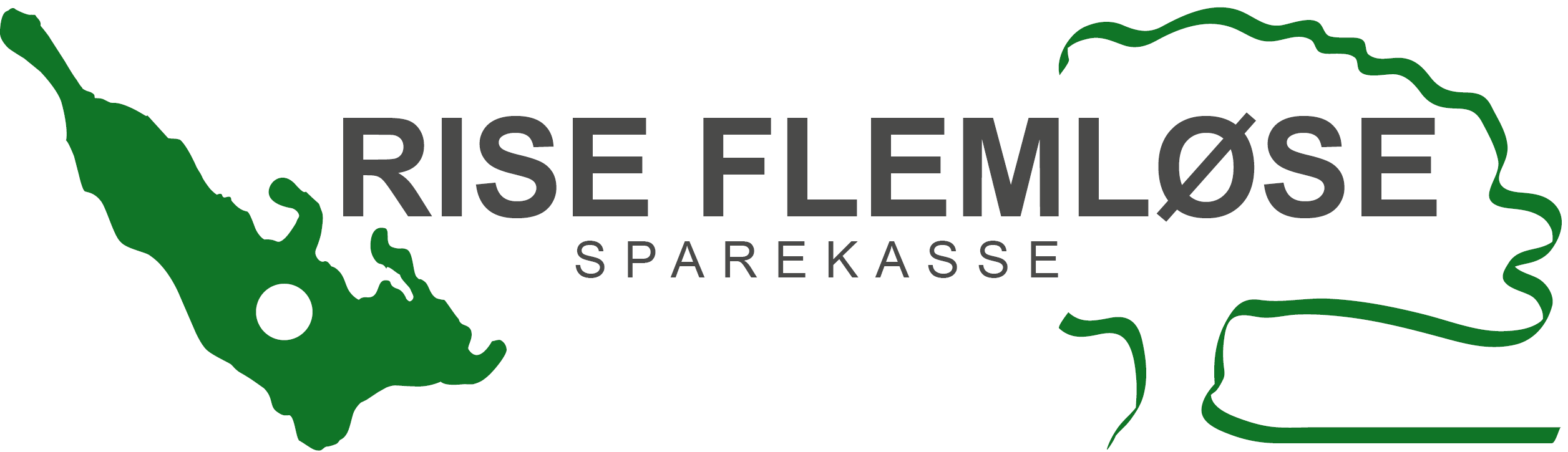 